МИНИСТЕРСТВО НАУКИ И ВЫСШЕГО ОБРАЗОВАНИЯ РОССИЙСКОЙ ФЕДЕРАЦИИФедеральное государственное автономное 
образовательное учреждение высшего образования 
«Национальный исследовательский Нижегородский государственный университет 
им. Н.И. Лобачевского»(факультет / институт / филиал)УТВЕРЖДЕНО
решением президиума Ученого совета ННГУ
протокол от
«11»  мая 2021 г. № 2Рабочая программа дисциплины (наименование дисциплины (модуля))Уровень высшего образования(бакалавриат / магистратура / специалитет)Направление подготовки / специальность (указывается код и наименование направления подготовки / специальности)Направленность образовательной программы(указывается профиль / магистерская программа / специализация)Форма обучения(очная / очно-заочная / заочная)Нижний Новгород 2021 год Место дисциплины в структуре ООП Дисциплина относится к дисциплинам по выбору части, формируемой участниками образовательных отношений части ООП .Планируемые результаты обучения по дисциплине, соотнесенные с планируемыми результатами освоения образовательной программы (компетенциями и индикаторами достижения компетенций)Структура и содержание дисциплиныТрудоемкость дисциплиныСодержание дисциплиныКраткое содержание разделов и тем дисциплиныМетод проецирования: предмет и задачи начертательной геометрии. построение изображений трехмерных объектов, понятие геометрического пространства, метод проецирования, отображение точек евклидова пространства на плоскость чертежа, центральное и параллельное проецирование, их аппараты, параллельное проецирование как частный случай центрального проецирования, инвариантные свойства проецирования, назначение и формирование комплексного чертежа, эпюр Монжа, принцип построения аксонометрического чертежа.Комплексные чертежи геометрических фигур: cистема плоскостей проекций, объединенная с системой координат, восстановление точек пространства по их проекциям на эпюре, точка, отрезок, прямая, плоскость, многогранники, кривые линии, поверхности.Способы преобразования чертежа: способ перемены плоскостей проекций, способ плоско-параллельного движения, способ вращенияПозиционные задачи: задачи на взаимную принадлежность точек, прямых, плоскостей, пересечение прямых, плоскостей, первая и вторая позиционные задачи. Определение видимости геометрических элементов на комплексном чертеже.Метрические задачи: определение действительной величины отрезка по его ортогональным проекциям. определение расстояния между точкой и прямой, двумя параллельными, скрещивающимися прямыми, точкой и плоскостью, параллельными плоскостями. определение величины плоского угла, угла между прямой и плоскостью, между двумя плоскостями, построение истинной формы плоской фигуры.Аксонометрические проекции: наглядное изображение пространственных фигур на плоскости, теорема Польке, ортогональная и косоугольная аксонометрия. показатели искажения, триметрия, диметрия, изометрия, построение аксонометрических осей, стандартные аксонометрии (прямоугольные и косоугольные), точные и приведенные аксонометрии, изображение окружностей в аксонометрииПоверхности: поверхности вращения, линейчатые поверхности, винтовые поверхности, циклические поверхности, построение разверток многогранников и поверхностей, пересечение поверхностей, метод посредников, способ секущих плоскостей (параллельных, качающихся, вращающихся), способ секущих сфер (концентрических, эксцентрических), области применения и алгоритмы реализации.Техническое черчение: оформление чертежей, виды и комплектность документов, стадии разработки, основные надписи, форматы, масштабы, линии чертежа, шрифты чертежные, штриховка, изображения, виды изображений, сечения, разрезы, обозначения и выполнение, нанесение размеров, система и методы простановки размеров, соединения, резьбы, резьбовые соединения, назначение, изображение, обозначение, разъемные соединения (болтовые, шпилечные, винтовые, шпоночные, шлицевые), неразъемные соединения, рабочие чертежи деталей, выполнение эскизов деталей, изображение сборочных единиц, сборочный чертеж изделий.Компьтерная графика и ее роль в представлении потоков информации: аппаратные средства и принципы отображения графической информации, растровая и векторная графика, хранение графической информации, виды представления числовой информации (графики, эпюры, диаграммы, гистограммы, линии уровня, изоклины), изображения объектов: контуры областей, поверхности, объемные тела, алгоритмы растровой графики, принципы и эффективность (точка, отрезок, дуга, заполнение областей, анимация), интерполяция и сглаживание (полиномы, сплайны, кривые и поверхности Безье), триангуляция поверхностей, операции с трехмерными объектами (булевы операции, масштабирование, перемещение, поворот).Графические системы: Microsoft Office, системы подготовки геометрической модели и чертежей (AutoCAD, Компас), системы сопровождения механических расчетов (COSMOS/M, ProMECHANICA, ANSYS), создание конечно-элементной модели, представление результатов расчетов.Текущий контроль успеваемости реализуется в рамках занятий семинарского типа.Промежуточная аттестация проходит в традиционных формах (зачет).Учебно-методическое обеспечение самостоятельной работы обучающихсяВ рамках дисциплины предусмотрены следующие виды самостоятельной работы (порядок их выполнения, форма контроля):повторение материала, пройденного на занятиях лекционного типа (в течение всего семестра, опрос на занятиях лекционного и семинарского типа),самостоятельное изучение отдельных вопросов программы (1 раз в семестр, опрос на занятиях семинарского типа),подготовка к занятиям семинарского типа, решение задач по списку, представленному преподавателем (в течение всего семестра, опрос на занятиях семинарского типа),подготовка к промежуточному контролю успеваемости (зачет).Контрольные вопросы и задания для проведения текущего контроля и промежуточной аттестации по итогам освоения дисциплины приведены в п. 5.2.Фонд оценочных средств для промежуточной аттестации 
по дисциплине (модулю)Фонд оценочных средств включает: контрольные материалы для проведения текущего контроля в форме задач (практических заданий), контрольных работ и контрольные материалы для проведения промежуточной аттестации в форме вопросов и заданий к зачёту.Описание шкал оценивания результатов обучения по дисциплинеШкала оценки при промежуточной аттестацииТиповые контрольные задания или иные материалы, необходимые для оценки результатов обученияКонтрольные вопросыТиповые задания/задачи для оценки 
сформированности компетенции   ПК-1 и ПК-2  Задания приведены в приложении 1. Для каждого варианта объекта необходимо создать геометрическую модель с помощью комплекса ANSYS.Учебно-методическое и информационное обеспечение дисциплиныМатериально-техническое обеспечение дисциплиныПомещения представляют собой учебные аудитории для проведения учебных занятий лекционного и семинарского типа, оснащенные оборудованием и техническими средствами обучения: мультимедийная техника (компьютер, проектор, экран).Помещения для самостоятельной работы обучающихся оснащены компьютерной техникой с возможностью подключения к сети "Интернет" и обеспечены доступом в электронную информационно-образовательную среду.Программа составлена в соответствии с требованиями ФГОС ОС 01.03.03 Механика и математическое моделированиеПриложение 1.Варианты заданий для контрольной работыИнститут информационных технологий, математики и механикиИнженерная и компьютерная графикабакалавриат01.03.03 Механика и математическое моделированиеМатематическое моделирование и компьютерный инжинирингочная№ вариантаМесто дисциплины в учебном плане образовательной программыСтандартный текст для автоматического заполнения в конструкторе РПД2Блок 1. Дисциплины (модули) Часть, формируемая участниками образовательных отношенийДисциплина Б1.В.ДВ.01.01, «Инженерная и компьютерная графика» относится к части ООП направления подготовки 01.03.03 Механика и математическое моделирование, формируемой участниками образовательных отношений.Формируемые компетенции (код, содержание компетенции)Планируемые результаты обучения по дисциплине (модулю), в соответствии с индикатором достижения компетенцииПланируемые результаты обучения по дисциплине (модулю), в соответствии с индикатором достижения компетенцииНаименование оценочного средстваФормируемые компетенции (код, содержание компетенции)Индикатор достижения компетенции*
(код, содержание индикатора)Результаты обучения 
по дисциплине**Наименование оценочного средстваПК-1Владеет методами математического и экспериментального исследования при анализе проблем механики на основе знаний фундаментальных физико-математических и компьютерных наук и навыками проблемно-задачной формы представления научных знанийПК-1.1.Знает фундаментальные физико-математические и компьютерные наукиЗнает методы математического и экспериментального исследованияСобеседованиеПК-1Владеет методами математического и экспериментального исследования при анализе проблем механики на основе знаний фундаментальных физико-математических и компьютерных наук и навыками проблемно-задачной формы представления научных знанийПК-1.2.Умеет выбирать методы математического и экспериментального исследованийУмеет осуществлять анализ и выбор методов решения задач инженерной и компьютерной графики.Контрольная работаПК-1Владеет методами математического и экспериментального исследования при анализе проблем механики на основе знаний фундаментальных физико-математических и компьютерных наук и навыками проблемно-задачной формы представления научных знанийПК-1.3.Владеет навыками проблемно-задачной формы представления научных знанийВладеет навыками применения базовых знаний и современного математического аппарата инженерной и компьютерной графики при решении теоретических и прикладных задач.Контрольная работаПК-2Способен анализировать поставленную задачу, использовать корректные методы её решения, применять математически сложные алгоритмы в современных специализированных программных комплексах, реализовывать в них новые алгоритмыПК-2.1.Знает методы постановок и решения поставленных задачЗнает методы постановок классических задач в области инженерной и компьютерной графикиСобеседованиеПК-2Способен анализировать поставленную задачу, использовать корректные методы её решения, применять математически сложные алгоритмы в современных специализированных программных комплексах, реализовывать в них новые алгоритмыПК-2.2.Умеет анализировать поставленную задачуУмеет математически корректно ставить естественнонаучные задачи и классические задачи в области инженерной и компьютерной графикиКонтрольная работаПК-2Способен анализировать поставленную задачу, использовать корректные методы её решения, применять математически сложные алгоритмы в современных специализированных программных комплексах, реализовывать в них новые алгоритмыПК-2.3.Владеет навыками современных специализированных программных комплексов, и реализовывать в них новые алгоритмыВладеет навыками, применяемыми при постановке классических задач в области инженерной и компьютерной графикиКонтрольная работаочная форма обученияочная форма обученияОбщая трудоемкость3з.е.Часов по учебному плану108108в том числеаудиторные занятия (контактная работа):- занятия лекционного типа3232- занятия семинарского типа1616- занятия лабораторного типа1616- текущий контроль (КСР)11самостоятельная работа4343Промежуточная аттестация – зачетОчная форма обученияОчная форма обученияОчная форма обученияОчная форма обученияОчная форма обученияОчная форма обученияОчная форма обученияОчная форма обучения№Наименование разделов и тем дисциплиныВсего
(часы)в том числев том числев том числев том числев том числе№Наименование разделов и тем дисциплиныВсего
(часы)Контактная работа 
(работа во взаимодействии с преподавателем), часыиз нихКонтактная работа 
(работа во взаимодействии с преподавателем), часыиз нихКонтактная работа 
(работа во взаимодействии с преподавателем), часыиз нихКонтактная работа 
(работа во взаимодействии с преподавателем), часыиз нихСР1, часы№Наименование разделов и тем дисциплиныВсего
(часы)ЗЛеТ2ЗСеТ3ЗЛаТ4ВсегоСР1, часыМетод проецирования821144Комплексные чертежи геометрических фигур1042283Способы преобразования чертежа821144Позиционные задачи821144Метрические задачи1221146Аксонометрические проекции1042282Поверхности1042284Техническое черчение1261184Компьютерная графика и ее роль в представлении потоков информации1442286Графические системы16433106Текущий контроль (КСР)ИТОГО108341616431 Самостоятельная работа обучающегося.2 Занятия лекционного типа.3 Занятия семинарского типа.4 Занятия лабораторного типа.1 Самостоятельная работа обучающегося.2 Занятия лекционного типа.3 Занятия семинарского типа.4 Занятия лабораторного типа.1 Самостоятельная работа обучающегося.2 Занятия лекционного типа.3 Занятия семинарского типа.4 Занятия лабораторного типа.1 Самостоятельная работа обучающегося.2 Занятия лекционного типа.3 Занятия семинарского типа.4 Занятия лабораторного типа.1 Самостоятельная работа обучающегося.2 Занятия лекционного типа.3 Занятия семинарского типа.4 Занятия лабораторного типа.1 Самостоятельная работа обучающегося.2 Занятия лекционного типа.3 Занятия семинарского типа.4 Занятия лабораторного типа.1 Самостоятельная работа обучающегося.2 Занятия лекционного типа.3 Занятия семинарского типа.4 Занятия лабораторного типа.Шкала оценивания сформированности компетенцийШкала оценивания сформированности компетенцийУровень сформированности компетенций (индикатора достижения компетенций)Уровень сформированности компетенций (индикатора достижения компетенций)Уровень сформированности компетенций (индикатора достижения компетенций)Шкала оценивания сформированности компетенцийШкала оценивания сформированности компетенцийЗнанияУменияНавыкиплохоне зачтеноОтсутствие знаний теоретического материала. Невозможность оценить полноту знаний вследствие отказа обучающегося от ответаОтсутствие минимальных умений. Невозможность оценить наличие умений вследствие отказа обучающегося от ответаОтсутствие владения материалом. Невозможность оценить наличие навыков вследствие отказа обучающегося от ответанеудовлетворительноне зачтеноУровень знаний ниже минимальных требований. Имели место грубые ошибки.При решении стандартных задач не продемонстрированы основные умения. Имели место грубые ошибки.При решении стандартных задач не продемонстрированы базовые навыки. Имели место грубые ошибки.удовлетворительнозачтеноМинимально допустимый уровень знаний. Допущено много негрубых ошибок.Продемонстрированы основные умения. Решены типовые задачи с негрубыми ошибками. Выполнены все задания, но не в полном объеме.Имеется минимальный набор навыков для решения стандартных задач с некоторыми недочетамихорошозачтеноУровень знаний в объеме, соответствующем программе подготовки. Допущено несколько  негрубых ошибокПродемонстрированы все основные умения. Решены все основные задачи с негрубыми ошибками. Выполнены все задания, в полном объеме, но некоторые с недочетами.Продемонстрированы базовые навыки при решении стандартных задач с некоторыми недочетами.очень хорошозачтеноУровень знаний в объеме, соответствующем программе подготовки. Допущено несколько  несущественных ошибокПродемонстрированы все основные умения. Решены все основные задачи. Выполнены все задания, в полном объеме, но некоторые с недочетами.Продемонстрированы базовые навыки при решении стандартных задач без ошибок и недочетов.отличнозачтеноУровень знаний в объеме, соответствующем программе подготовки, без ошибок.Продемонстрированы все основные умения, решены все основные задачи с отдельными несущественными недочетами, выполнены все задания в полном объеме.Продемонстрированы навыки при решении нестандартных задач без ошибок и недочетов.превосходнозачтеноУровень знаний в объеме, превышающем программу подготовки.Продемонстрированы все основные умения. Решены все основные задачи. Выполнены все задания, в полном объеме без недочетовПродемонстрирован творческий подход к решению нестандартных задачОценкаОценкаУровень подготовкизачтенопревосходноВсе компетенции (части компетенций), на формирование которых направлена дисциплина, сформированы на уровне не ниже «превосходно»зачтеноотличноВсе компетенции (части компетенций), на формирование которых направлена дисциплина, сформированы на уровне не ниже «отлично», при этом хотя бы одна компетенция сформирована на уровне «отлично»зачтеноочень хорошоВсе компетенции (части компетенций), на формирование которых направлена дисциплина, сформированы на уровне не ниже «очень хорошо», при этом хотя бы одна компетенция сформирована на уровне «очень хорошо»зачтенохорошоВсе компетенции (части компетенций), на формирование которых направлена дисциплина, сформированы на уровне не ниже «хорошо», при этом хотя бы одна компетенция сформирована на уровне «хорошо»зачтеноудовлетворительноВсе компетенции (части компетенций), на формирование которых направлена дисциплина, сформированы на уровне не ниже «удовлетворительно», при этом хотя бы одна компетенция сформирована на уровне «удовлетворительно»незачтенонеудовлетворительноХотя бы одна компетенция сформирована на уровне «неудовлетворительно», ни одна из компетенций не сформирована на уровне «плохо»незачтеноплохоХотя бы одна компетенция сформирована на уровне «плохо»№ВопросКод формируемой компетенцииАлгоритм задание точки на комплексном чертежеПК-1, ПК-2Алгоритм определения положения точки в пространстве по комплексному чертежуПК-1, ПК-2Алгоритм построения точек симметричных заданной точке относительно координатных плоскостей и осей.ПК-1, ПК-2Построение комплексного чертежа треугольной пирамиды, заданной координатами своих вершин.ПК-1, ПК-2Построение следов ребер и плоскостей боковых граней пирамиды.ПК-1, ПК-2Построение плоскости, параллельной заданной плоскости и проходящей через фиксированную точку пространства.ПК-1, ПК-2Проведение фронтали, горизонтали, линии наибольшего ската, построение перпендикуляра из заданной точки пространства на плоскость общего положения.ПК-1, ПК-2Определение натуральной величины отрезка методом прямоугольного треугольника.ПК-1, ПК-2Измерение величин плоского и двугранного углов, построение плоской фигуры в натуральную величину.ПК-1, ПК-2Преобразование прямой общего положения в прямую уровня, прямой уровня – в проецирующую прямую; плоскости общего положения – в проецирующую, проецирующей – в плоскость уровня.ПК-1, ПК-2Построение линий взаимного пересечения поверхностей методом посредника.ПК-1, ПК-2Построение линии пересечения двух поверхностей методом вспомогательных секущих плоскостей и методом секущих сфер.ПК-1, ПК-2Подготовка формата для изображения детали, анализ детали: выбор главного вида, основных и дополнительных изображений, назначение сечений и разрезов, нанесение размеров и обозначений, заполнение основной надписи.ПК-1, ПК-2Компьютерная графика: знакомство и освоение основных возможностей компьютерных графических систем, построение графиков, гистограмм, диаграмм, выполнение чертежа детали, создание геометрической модели объекта и его конечно-элементной модели.ПК-1, ПК-2№а) основная литература:К-воФролов С. А. - Начертательная геометрия: [учеб. для вузов]. –  М.: Машиностроение, 1978. - 239 с.1Шикин Е. В., Боресков А. В., Зайцев А. А –  Начала компьютерной графики. –  М.: Диалог-МИФИ, 1993. - 138 с. 1№б) дополнительная литература:К-во1Инженерная и компьютерная графика: [учебник для вузов]./Романычева Э. Т., Иванова А. К., Куликов А. С., Сидрова Т. М., Сидоров С. Ю. - М.: Высшая школа, 1996. – 3661№в) программное обеспечение и Интернет-ресурсы 
(в соответствии с содержанием дисциплины)«Л» или «С»ANSYS и Microsoft OfficeЛАвтор(ы)к.ф.-м.н., ст.преп.
Кожанов Д.А.Рецензент(ы)Заведующий кафедрой 
теоретической, компьютерной и экспериментальной механикид.ф.-м.н., профессор 
Игумнов Л.А.Номер вариантаНомер варианта1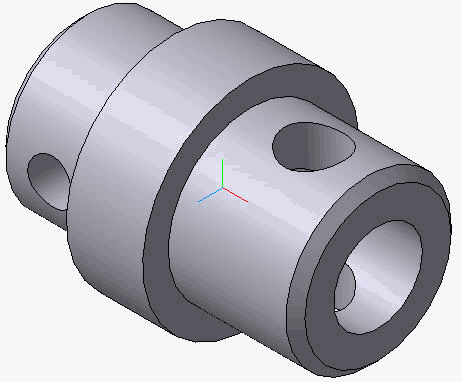 2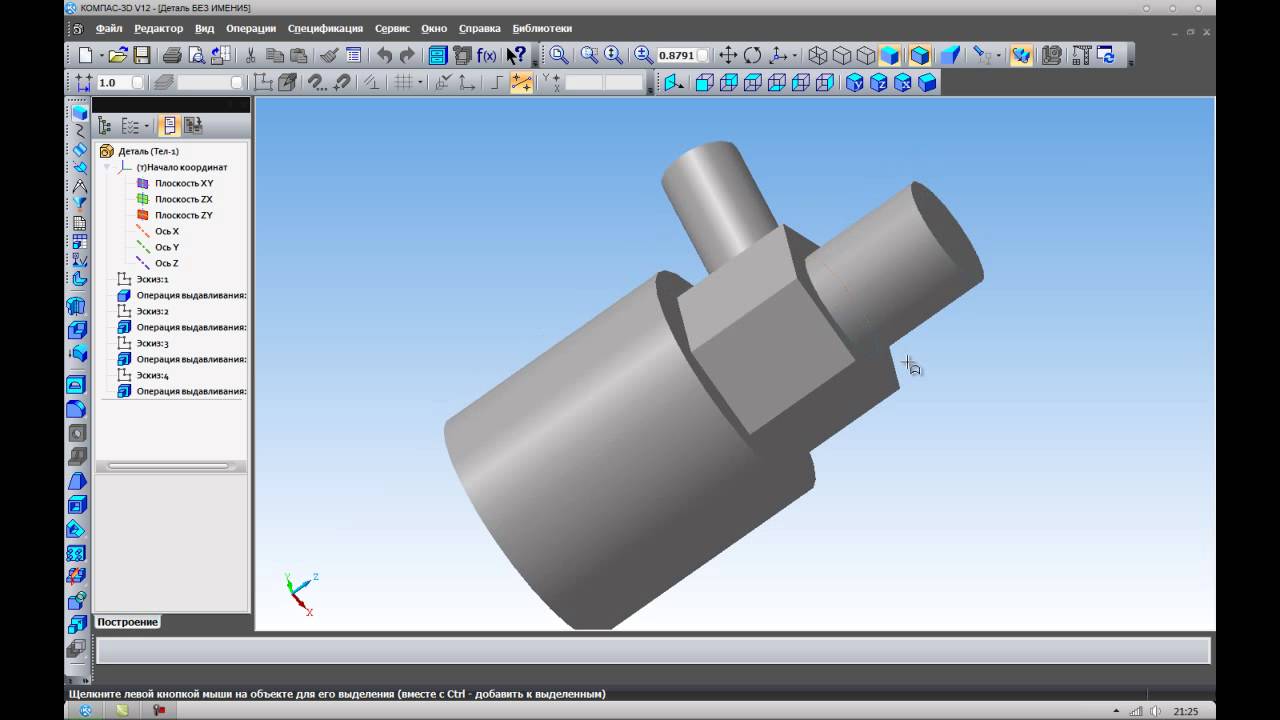 3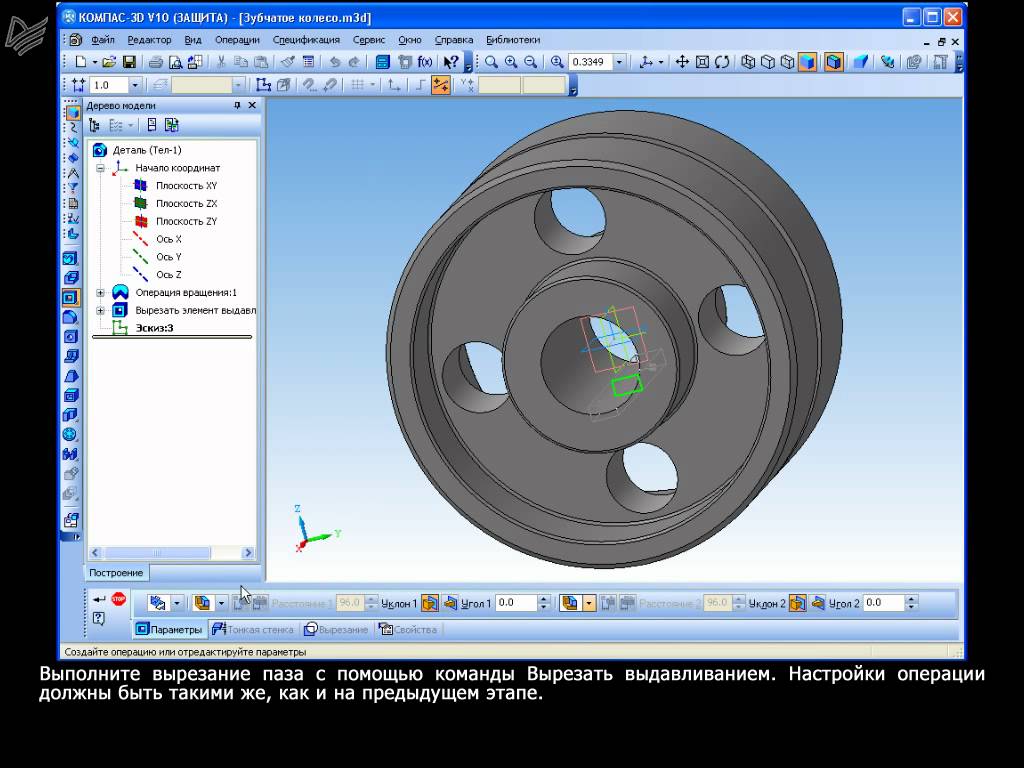 4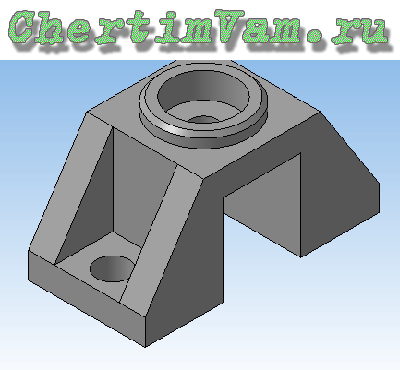 5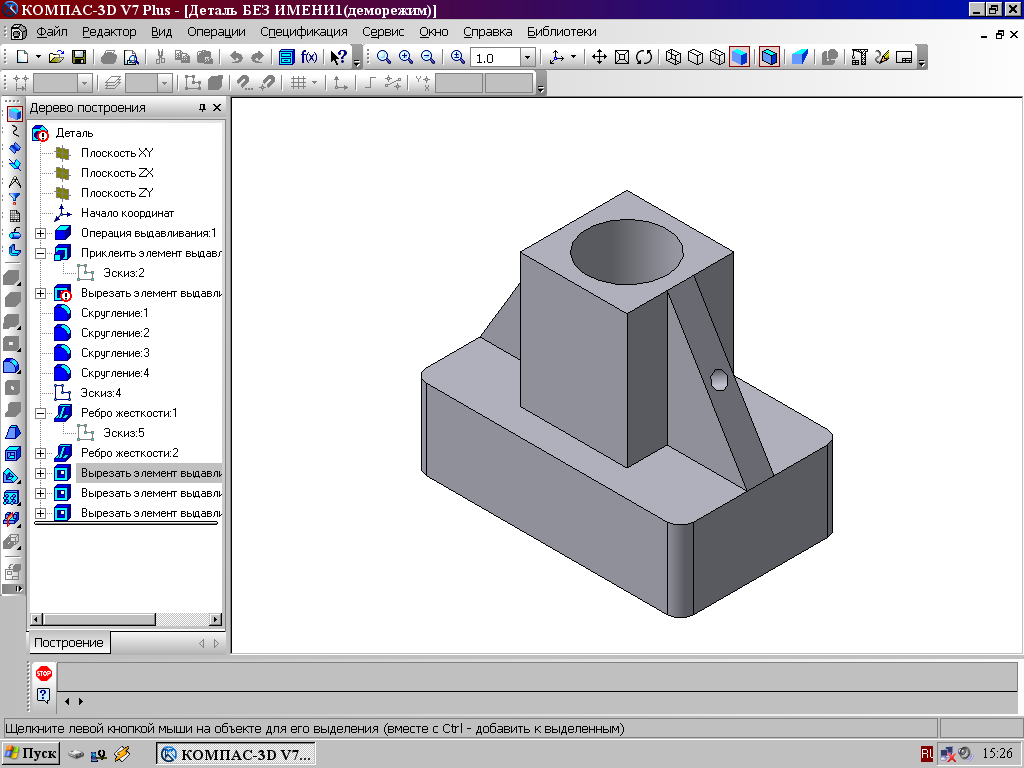 6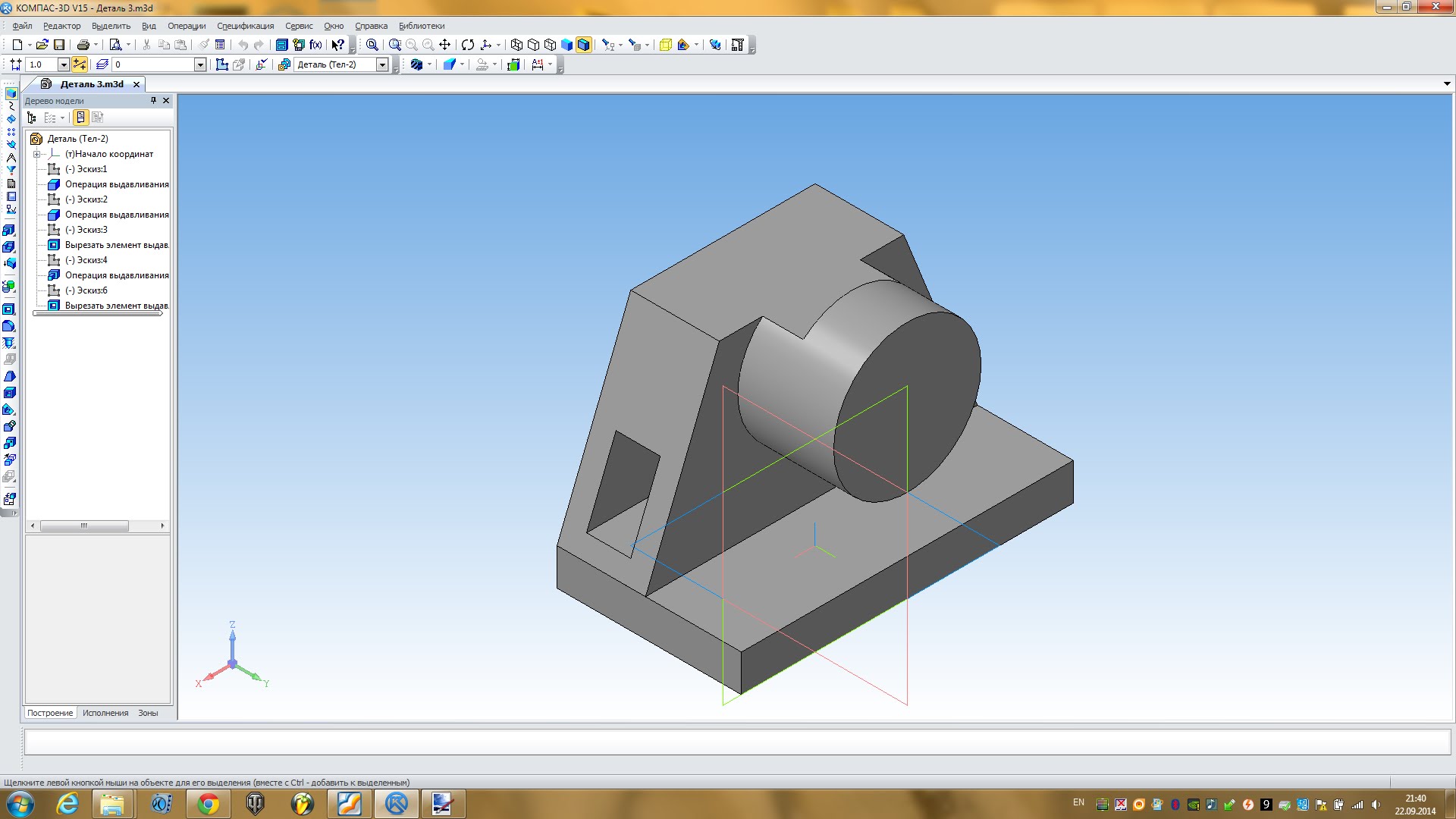 7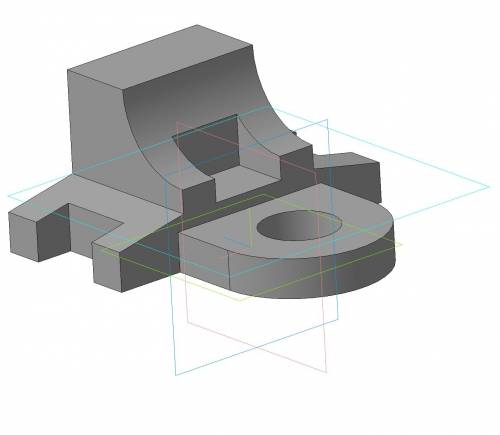 8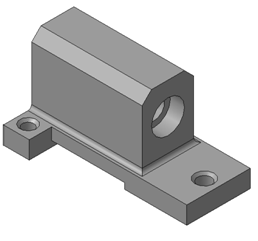 9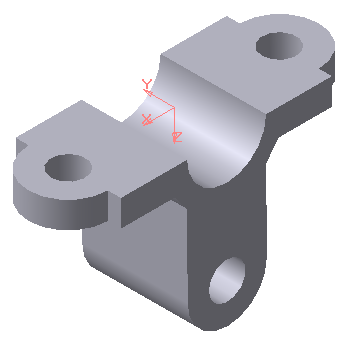 10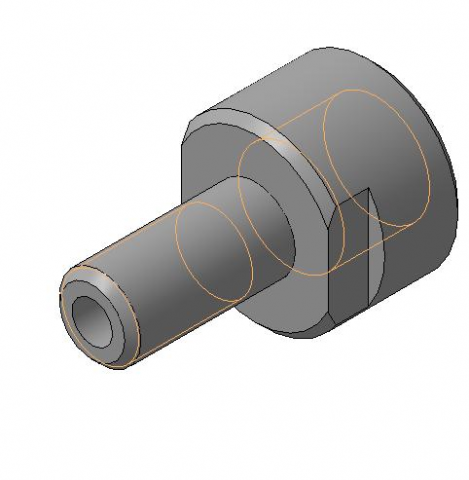 11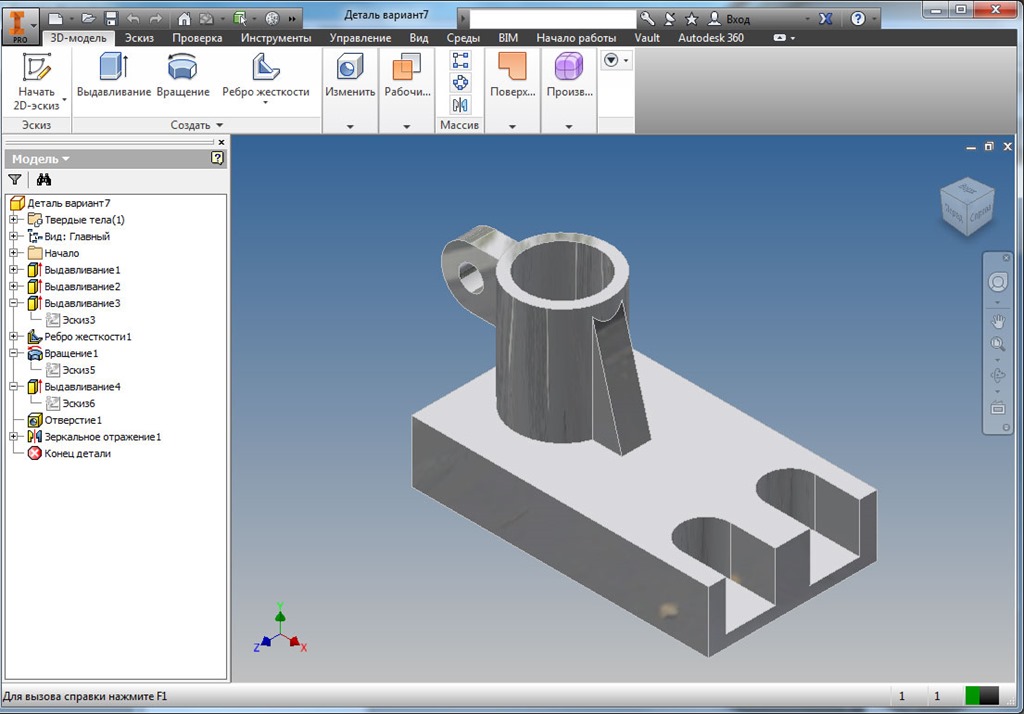 12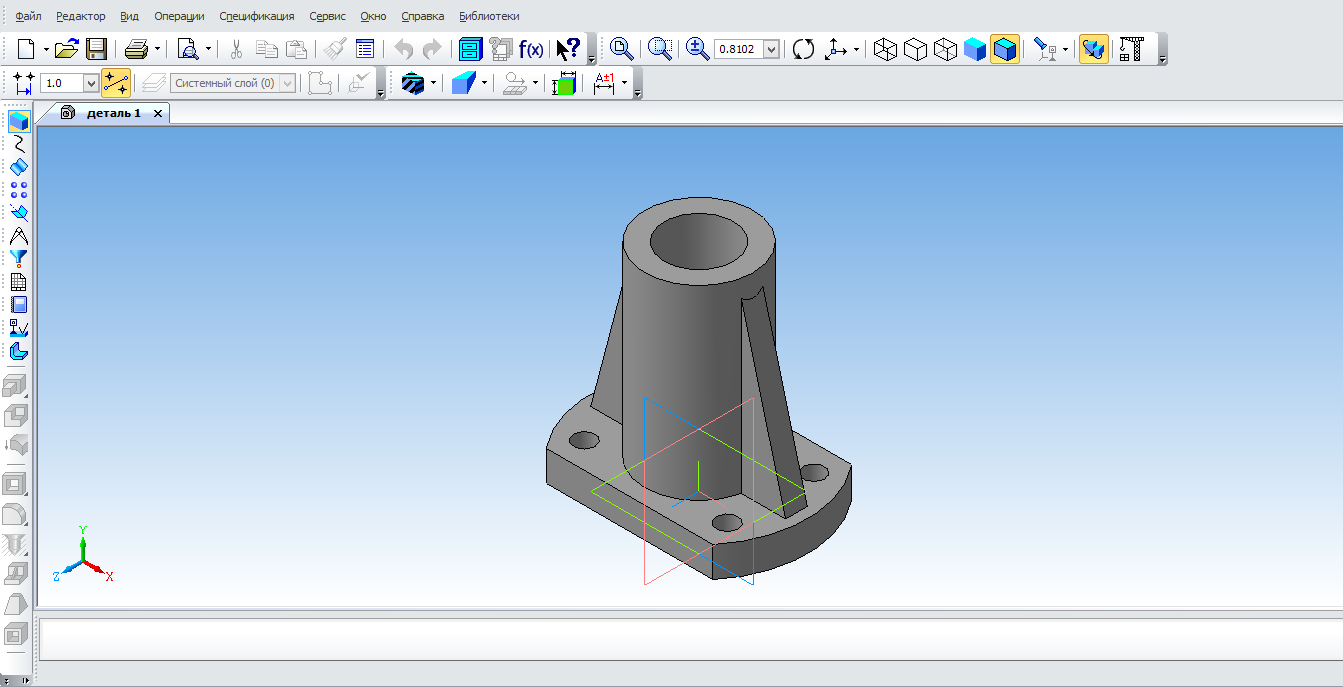 13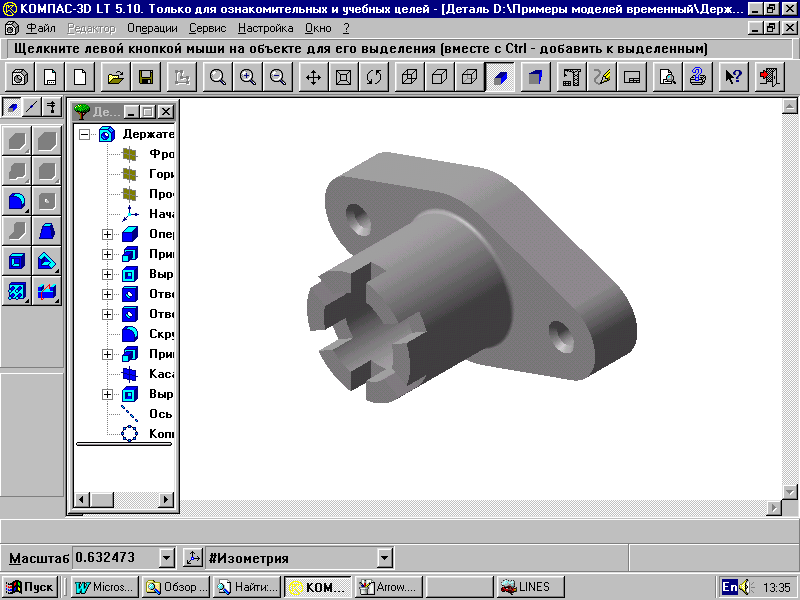 14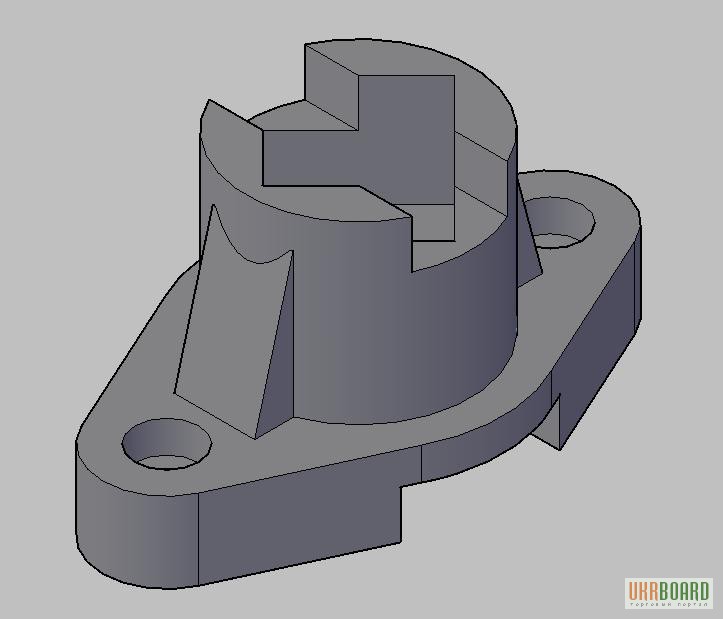 15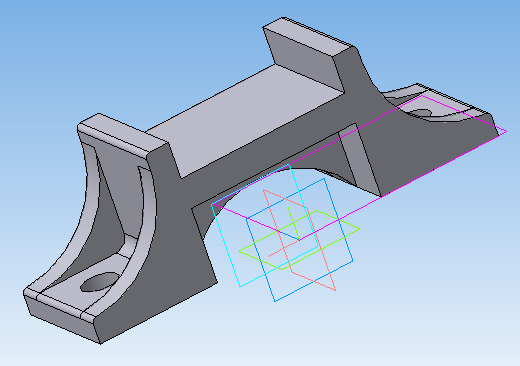 16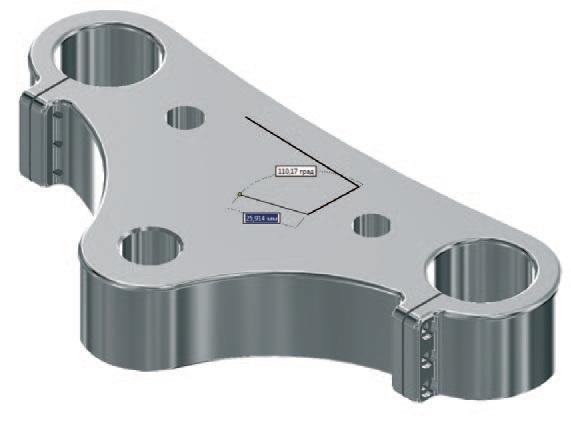 17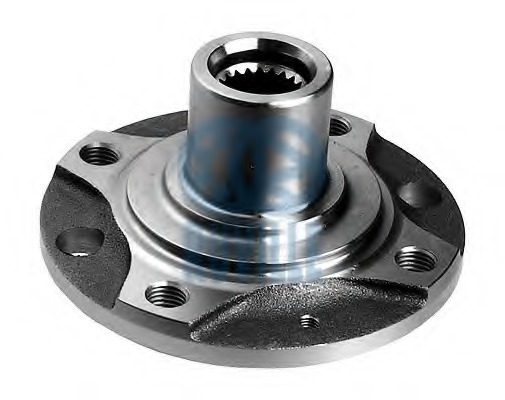 18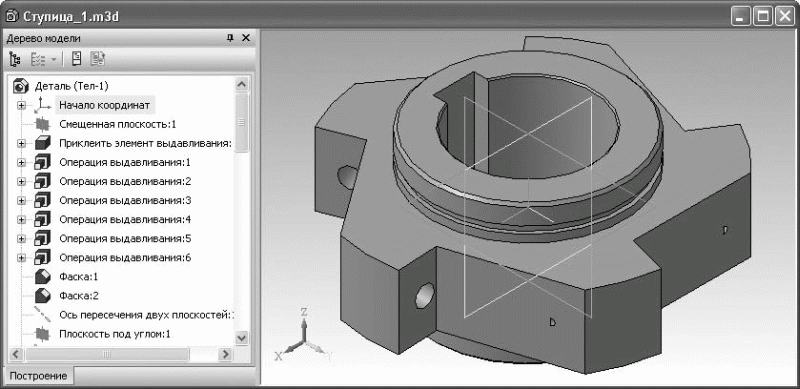 19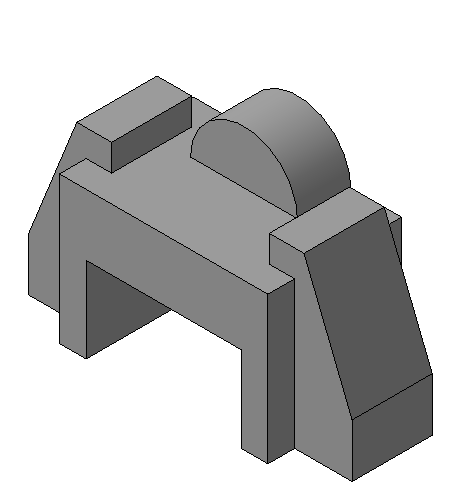 20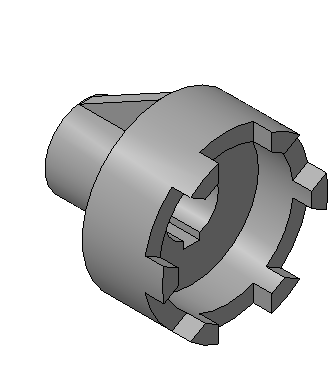 